Group Activity								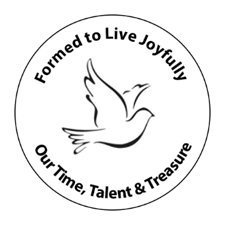 Differing Gifts“Now you are the body of Christ and individually members of it.  And God hasAppointed in the church first apostles, second prophets, third teachers; then deeds of power, then gifts of healing, forms of assistance, forms of leadership,various kinds of tongues.  Are all apostles?  Are all prophets?  Are all teachers?  Do all work miracles?  Do all possess gifts of healing?  Do all speak in tongues?  Do all interpret?  But strive for the greater gifts.  And I will show you a still moreExcellent way.”  (1 Corinthians  12:27-31)Imagine how the church would look if all charism worked together to bring about God’s reign?“Spiritstorm”	Meaning:  a spontaneous group discussion to produce ideas and			Ways of solving problems using one’s spiritual			Gifts or charism.Think of a project for your parish.  Using the following format, each participant will stateone spiritual gift; and, then based on that spiritual gift, their idea for the project.	Spiritual Gift			Idea